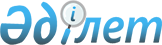 Қазақстан Республикасы Yкiметiнiң 2003 жылғы 26 желтоқсандағы N 1327 қаулысына толықтырулар мен өзгерiстер енгiзу туралыҚазақстан Республикасы Үкіметінің 2004 жылғы 8 желтоқсандағы N 197аз Қаулысы

      Қазақстан Республикасының Үкiметi  ҚАУЛЫ ЕТЕДI: 

      1. "2004 жылға арналған республикалық бюджеттiк бағдарламалардың паспорттарын бекiту туралы" Қазақстан Республикасы Yкiметiнiң 2003 жылғы 26 желтоқсандағы N 1327 қаулысына мынадай толықтырулар мен өзгерiстер енгiзiлсiн: 

      көрсетiлген қаулының 69-қосымшасында: 

      "Бюджеттiк бағдарламаны іске асыру жөнiндегi iс-шаралар жоспары" деген 6-тармақ кестесiнiң 5-бағанында: 

      реттiк нөмiрi 2-жолда: 

      "ксерокстар - 2 бiрлiк;" деген абзацтан кейiн мынадай мазмұндағы абзацпен толықтырылсын: 

      "Нива" автомобилi - 1 бiрлiк;"; 

      реттiк нөмiрi 4-жолда: 

      "130,0-140,0" және "88,0-90,0" деген сандар тиiсiнше "145,0-155,0" және "108,0-115,0" деген сандармен ауыстырылсын; 

      "ветеринариялық препараттардың дозасын" деген сөздерден кейiн "және 5000 литр дезинфекциялық заттарды," деген сөздермен толықтырылсын; 

      реттiк нөмiрi 5-жолда "15" деген сандар "30" деген сандармен ауыстырылсын. 

      2. Осы қаулы қол қойылған күнінен бастап күшiне енедi.        Қазақстан Республикасының 

      Премьер-Министрі 
					© 2012. Қазақстан Республикасы Әділет министрлігінің «Қазақстан Республикасының Заңнама және құқықтық ақпарат институты» ШЖҚ РМК
				